КАЛЕНДАРНЫЙ ПЛАН ВОСПИТАТЕЛЬНОЙ РАБОТЫна 2022/2023 учебный год 10-11 классы СООМодуль «Ключевые общешкольные дела»Модуль «Классное руководство»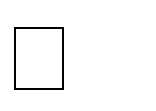 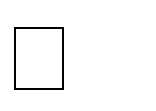 Модуль «Школьный урок»Модуль «Самоуправление»Модуль «Профориентация»Модуль «Работа с родителями»Модуль «Профилактика и безопасность»№ п/пСодержаниеСрокиОтветственныеОтметки о выполненииСЕНТЯБРЬМесячник «Всеобуч – 2022», Месячник безопасности дорожного движенияСЕНТЯБРЬМесячник «Всеобуч – 2022», Месячник безопасности дорожного движенияСЕНТЯБРЬМесячник «Всеобуч – 2022», Месячник безопасности дорожного движенияСЕНТЯБРЬМесячник «Всеобуч – 2022», Месячник безопасности дорожного движенияСЕНТЯБРЬМесячник «Всеобуч – 2022», Месячник безопасности дорожного движения1Праздничное украшениекабинетов к 1 сентябряКлассныеруководители2Торжественная линейка «Первый звонок»01.09.ЗДВР3День окончания Второй мировой войны- классные часы02.09.Классные руководители4День солидарности в борьбе с терроризмом»- классные часы с демонстрацией презентаций и видеофильмов03.09.Классные руководители5Благотворительная акция «Белый цветок»Единый урок «Урок милосердия»выставка поделок20-24.09.ЗДВРклассные руководители6Экологический субботник«Зелёная Россия»СентябрьЗДВРклассные руководители7Акция «Безопасная дорога»СентябрьУчитель ОБЖ, отрядЮИД8Профилактические мероприятия в рамках недели безопасностидорожного движения «Внимание– дети!»:классные часы, беседы о поведении на дороге, в транспортевстречи с инспектором ГИБДД ОМВД России поСимферопольскому районуСентябрьКлассные руководители, учитель ОБЖ, инспектор ГИБДД9Акция «Чистая школа» (генеральные уборки в классах)Последняянеделя месяцаПоследняянеделя месяцаКлассные руководителиОКТЯБРЬ Месячник правового воспитанияОКТЯБРЬ Месячник правового воспитанияОКТЯБРЬ Месячник правового воспитанияОКТЯБРЬ Месячник правового воспитанияОКТЯБРЬ Месячник правового воспитанияОКТЯБРЬ Месячник правового воспитания1Акция «День пожилого человека»Акция «День пожилого человека»01.10.ЗДВРклассные руководители2Урок, приуроченный ко Дню гражданской обороны РоссийскойФедерацииУрок, приуроченный ко Дню гражданской обороны РоссийскойФедерации01.10.Классные руководители, учительОБЖ3Выставка рисунков, посвящённая Всемирному Дню защитыживотных «Такие разные и удивительные животные»Выставка рисунков, посвящённая Всемирному Дню защитыживотных «Такие разные и удивительные животные»04-08.10.Учителя биологии, ИЗО,классные руководители 5-6 классов4День самоуправленияДень самоуправления05.10.ЗДВР,классные руководители 10-11 классов5Праздничный концерт, посвящённый Дню учителя «И все с любовью величают Вас именем простым - Учитель!»Поздравление учителей- ветеранов педагогического трудаПраздничный концерт, посвящённый Дню учителя «И все с любовью величают Вас именем простым - Учитель!»Поздравление учителей- ветеранов педагогического труда05.10.ЗДВРКлассные руководители6Экологическая акция «Посади дерево»Экологическая акция «Посади дерево»ОктябрьЗДВР,классные руководители7Классные часы в рамкахмесячника правового воспитанияКлассные часы в рамкахмесячника правового воспитанияВ течениемесяцаКлассныеруководители8Организация экскурсий,посещение музеевОрганизация экскурсий,посещение музеев4-я неделямесяцаКлассныеруководители9Акция «Чистая школа» (генеральные уборки в классах)Акция «Чистая школа» (генеральные уборки в классах)Последняянеделя месяцаКлассные руководителиНОЯБРЬ НОЯБРЬ НОЯБРЬ НОЯБРЬ НОЯБРЬ НОЯБРЬ 1Единый классный час «Деньнародного единства» (04.11.)Единый классный час «Деньнародного единства» (04.11.)03.11.Классные руководители2Единый классный час «День Интернета», в рамкахВсероссийского урока безопасности школьной сети ИнтернетЕдиный классный час «День Интернета», в рамкахВсероссийского урока безопасности школьной сети Интернет12.11.Классные руководители3Единый классный час,посвящённый Международному дню толерантности (16.11.)Единый классный час,посвящённый Международному дню толерантности (16.11.)16.11.Классные руководители4Мероприятия, посвящённые Дню матери в РоссииМероприятия, посвящённые Дню матери в России22-26.11.ЗДВР,педагог-организатор, классные руководители5Беседа «Профилактика алкоголя,наркомании и курения»,Беседа «Профилактика алкоголя,наркомании и курения»,В течениемесяцаКлассныеруководители,посвящённая Международному днюотказа от курениямедицинская сестраБобырь Н.Н.6Акция «Чистая школа» (генеральные уборки в классах)Последняя неделямесяцаКлассные руководителиДЕКАБРЬДЕКАБРЬДЕКАБРЬДЕКАБРЬДЕКАБРЬ1Видеолекторий «Профилактика СПИДа», посвящённыйВсемирному дню борьбы со СПИДом01.12.Классные руководители2Акция, посвящённаяМеждународному дню инвалидов (03.12)02.12.Педагог-психолог, классныеруководители3Единый классный час,посвящённый Дню неизвестного солдата (3 декабря)03.12.Классные руководители4Устный журнал, посвящённыйДню Героев Отечества09.12.Классныеруководители5Единый классный час:«Конституция – основной Закон государства»10.12.Классныеруководители, учителя истории6Организация экскурсий,посещение музеевВ течениемесяцаКлассныеруководители7Акция «Чистая школа» (генеральные уборки в классах)Последняя неделя месяцаКлассныеруководители8Новогодние праздники в классахПоследняя неделя месяцаКлассныеруководителиЯНВАРЬМесячник Молодого избирателяЯНВАРЬМесячник Молодого избирателяЯНВАРЬМесячник Молодого избирателяЯНВАРЬМесячник Молодого избирателяЯНВАРЬМесячник Молодого избирателя1Акция, посвящённая Днюзаповедников и национальных парков России10-14.01.ЗДВРТолдонова В.В.2Единый классный час, посвящённый Дню РеспубликиКрым (20.01.)20.01.Классные руководители3Мероприятия, посвящённые 79-ой годовщине полного освобождения Ленинграда от фашистскойблокады (1944):выставка рисунков «Блокадный Ленинград»классные часы «Час памяти«Блокада Ленинграда»24-28.01.педагог-организатор, классные руководители, учителя ИЗО и технологии4Неделя театра и экскурсийПоследняя неделямесяцаКлассные руководителиФЕВРАЛЬ Месячник «Всеобуч-2023»ФЕВРАЛЬ Месячник «Всеобуч-2023»ФЕВРАЛЬ Месячник «Всеобуч-2023»ФЕВРАЛЬ Месячник «Всеобуч-2023»ФЕВРАЛЬ Месячник «Всеобуч-2023»1Мероприятия, посвящённые ДнюРоссийской науки 07-11.02.Классныеруководители2Акция «Дарите книги с любовью»14-18.02.Педагог-организатор,классные руководители3Единый классный час, посвящённый Дню памяти о россиянах, исполнявших служебный долг за пределами Отечества- Урок мужества «Живая память»15.02.Классные руководители4Спортивные соревнования, приуроченные ко Дню защитникаОтечества21-25.02.Учителя физкультуры5Школьная неделя науки итворчества «Шаг в науку»По плануКлассныеруководители6Акция «Остров чистоты» (генеральные уборки в классах)Последняя неделя месяцаКлассные руководителиМАРТМесячник профориентацииМАРТМесячник профориентацииМАРТМесячник профориентацииМАРТМесячник профориентацииМАРТМесячник профориентации1Мероприятия, посвящённые Всемирному дню гражданскойобороны01-04.03.Учителя ОБЖ2Праздничный концерт «Весна! Как много в этом слове…», посвящённый Международномуженскому дню07.03.ЗДВРпедагог-организатор3Единый классный час,посвящённый Дню воссоединения Крыма с Россией (18 марта)17.03.Классные руководители4Мероприятия, классные часы, посвящённые Всемирному дню Земли14-17.03.ЗДВР,педагог-организатор, классные руководители5Проведение информационной акции в рамках ЗОЖ, посвящённой Всемирному днюборьбы с туберкулёзом28-31.03.Медсестра школы педагог-организатор6Неделя театра и экскурсий21-25.03.Классные руководители7Акция «Чистая школа» (генеральные уборки в классах)Последняянеделя месяцаКлассные руководителиАПРЕЛЬ Месячник правовых знаний, Декада памяти «Никто не забыт, ничто не забыто»АПРЕЛЬ Месячник правовых знаний, Декада памяти «Никто не забыт, ничто не забыто»АПРЕЛЬ Месячник правовых знаний, Декада памяти «Никто не забыт, ничто не забыто»АПРЕЛЬ Месячник правовых знаний, Декада памяти «Никто не забыт, ничто не забыто»АПРЕЛЬ Месячник правовых знаний, Декада памяти «Никто не забыт, ничто не забыто»1Акция «Мы помним!»01.04.Педагог-организатор, классныеруководители2Единый классный час «Космос – это мы. Гагаринский урок»12.04.Классные руководители3Мероприятия, посвящённые Днюосвобождения Симферопольского13.04.ЗДВР,педагог-организатор,района и с. Родниково от немецко- фашистских захватчиков:классные часымитинг-реквием «Зажги свечу памяти»классные руководители4Международный день памятников иисторических мест.- Виртуальные экскурсии «Я камнем стал, но я живу»18.04.Классные руководители5Мероприятия, посвящённые Всемирному Дню Земли22.04.Педагог-организатор,классные руководители6Линейка, посвящённаяМеждународному дню памяти жертв радиационных аварий и катастроф «Чернобыль – чёрная боль человечества»26.04.ЗДВР,педагог-организатор7Акция «ГЕОРГИЕВСКАЯ ЛЕНТОЧКА»В течение месяцаЗДВР,педагог-организатор, классные руководители8Акция «Чистая школа» (генеральные уборки в классах)Последняя неделямесяцаКлассные руководители9Акция «Окна ПОБЕДЫ»25.04. –10.05.ЗДВР,педагог-организатор,классные руководители10Акции «Открытка для ветерана»,«Письмо ветерану»25.04. –06.05.ЗДВР,педагог-организатор,классные руководители11Экологические субботники«Зелёная Россия»В течение месяцаЗДВР,классные руководителиМАЙ Годовщина ВЕЛИКОЙ ПОБЕДЫМАЙ Годовщина ВЕЛИКОЙ ПОБЕДЫМАЙ Годовщина ВЕЛИКОЙ ПОБЕДЫМАЙ Годовщина ВЕЛИКОЙ ПОБЕДЫМАЙ Годовщина ВЕЛИКОЙ ПОБЕДЫ1Мероприятия по благоустройству прилегающей территориипамятников и памятных мест, связанных с событиями ВОВ 1941- 1945 гг.03-06.05.ЗД по АХЧВасиленко Н.В., ЗДВР,классные руководителиМероприятия, посвящённые Дню Победы:2- Единый классный час, посвящённый Дню Победы«Подвигу жить веками»06.05.Классный час3- Акция «Бессмертный полк»09.05.ЗДВР,педагог-организатор, классные руководители4- Торжественный митинг,посвящённый Дню Победы09.05.ЗДВР,педагог-организатор, классные руководители5Праздник «Последний звонок». Торжественная линейкаКлассные часы «Вот и стали мы на год взрослее»25.05.ЗДВР,педагог-организатор, классные руководители6Акция «Остров чистоты»(генеральные уборки в классах)ПоследняянеделяКлассныеруководители7Экологические субботники«Зелёная Россия»В течение месяцаЗДВР,классные руководителиИЮНЬИЮНЬИЮНЬИЮНЬИЮНЬ1Торжественное вручение аттестатов для 11 классаПо плануПедагог-организатор, классный руководитель11 класса№ п/пСодержаниеСрокиСрокиОтветственныеОтветственныеОтметки о выполненииОтметки о выполненииСЕНТЯБРЬМесячник «Всеобуч – 2022», Месячник безопасности дорожного движенияСЕНТЯБРЬМесячник «Всеобуч – 2022», Месячник безопасности дорожного движенияСЕНТЯБРЬМесячник «Всеобуч – 2022», Месячник безопасности дорожного движенияСЕНТЯБРЬМесячник «Всеобуч – 2022», Месячник безопасности дорожного движенияСЕНТЯБРЬМесячник «Всеобуч – 2022», Месячник безопасности дорожного движенияСЕНТЯБРЬМесячник «Всеобуч – 2022», Месячник безопасности дорожного движенияСЕНТЯБРЬМесячник «Всеобуч – 2022», Месячник безопасности дорожного движенияСЕНТЯБРЬМесячник «Всеобуч – 2022», Месячник безопасности дорожного движения1Составление планов ВР,социального паспорта классаПерваянеделяПерваянеделяКлассныеруководителиКлассныеруководители2Утверждение списков учащихсядля занятий в кружках, секциях и т.д.01-15.09.01-15.09.Классные руководителиКлассные руководители3Классные часы на тему:«Правила поведения в ОУ; Устав ОУ»;«Навыки	жизнестойкости учащихся»«Профилактика правонарушений ипреступлений»«Выполнение закона о комендантском часе для подростков»В течение месяцаВ течение месяцаКлассные руководителиКлассные руководители4Классные часы с педагогом- психологомПо необходи-мостиПо необходи-мостиКлассные руководители,педагог-психологКлассные руководители,педагог-психолог5Мероприятия в рамкахбезопасности и гражданской защиты детей (по профилактике ДТП, ПДД, пожарнойбезопасности, экстремизма, разработка схемы-маршрута«Дом-школа-дом»)В течение месяцаВ течение месяцаКлассные руководителиКлассные руководители6Инструктаж с учащимися перед генеральной уборкой в рамкахакции «Остров чистоты»Последняя неделяПоследняя неделяКлассные руководителиКлассные руководителиОКТЯБРЬ Месячник правового воспитанияОКТЯБРЬ Месячник правового воспитанияОКТЯБРЬ Месячник правового воспитанияОКТЯБРЬ Месячник правового воспитанияОКТЯБРЬ Месячник правового воспитанияОКТЯБРЬ Месячник правового воспитанияОКТЯБРЬ Месячник правового воспитанияОКТЯБРЬ Месячник правового воспитания1Акция «День пожилого человека»:Акция «День пожилого человека»:01.10.01.10.оказание помощи своим бабушкам и дедушкам. Акция «Забота».Классные часы (фотоотчёты, статья для сайта о проделанной работе на эл.адрес ЗДВР)Классные руководители2Проведение тематических классных часов по правовому просвещению и профилактике правонарушений срединесовершеннолетнихВ течение месяцаКлассные руководители3Беседы, пятиминутки, классныечасы по профилактике правонарушенийВ течение месяцаКлассные руководители4Проведение классных часов по теме«Пожарная безопасность»«Ответственность несовершеннолетних за умышленные поджоги»«Ещё раз о правилах поведения на природе»По плану кл.рук.Классные руководители5Классные часы с педагогом- психологомПо необходи-мостиКлассные руководители,педагог-психолог6Посещение музеев, театров, выставок4-я неделя месяцаКлассные руководители7Инструктаж с учащимися передгенеральной уборкой в рамках акции «Остров чистоты»Последняя неделяКлассные руководители8Инструктаж с учащимися по ПБ,ПДД, ПП в дни осенних каникулДо 22.10.Классныеруководители9Беседы на классных часах:«Профилактика правонарушений и преступлений»«Выполнение закона о комендантском часедля подростков» перед уходом на осенние каникулыДо 22.10.10Организация осенних каникул(Мероприятия на каникулах с классом)Классные руководители11Участие в программе ВФСК ГТОВ течение месяцаКлассные руководители совместно с учителемфизкультурыНОЯБРЬ НОЯБРЬ НОЯБРЬ НОЯБРЬ НОЯБРЬ 1Беседы, пятиминутки, классные часы по профилактикеправонарушенийКлассные руководители2Профилактические беседы с обучающимися, состоящими наразных видах учёта (при наличии данной категории учащихся)В течение месяцаКлассные руководители3Участие в программе ВФСК ГТОВ течение месяцаКлассные руководители совместно с учителемфизкультуры4Посещение музеев, театров,выставокВ течение месяцаКлассные руководители5Ознакомление учащихся школы с уголовной ответственностьюнесовершеннолетнихВ течение месяцаКлассные руководители6Классные часы с педагогом- психологомПонеобходи- мостиКлассныеруководители, педагог-психолог ДЕКАБРЬ ДЕКАБРЬ ДЕКАБРЬ ДЕКАБРЬ ДЕКАБРЬ1Классные часы с педагогом- психологомПо необходи-мостиКлассные руководители,педагог-психолог2Оформление классов, украшение окон к Новому годуПоследняянеделя месяцаКлассные руководители3Посещение музеев, театров,выставокВ течениемесяцаКлассные руководители4Инструктаж с учащимися перед генеральной уборкой в рамкахакции «Остров чистоты»Последняя неделяКлассные руководители5Инструктаж с учащимися по ПБ,ПДД, ПП на новогоднихпраздниках и перед новогодними праздниками, каникуламиПоследний учебныйдень четвертиКлассные руководители6Беседы на классных часах«Профилактика правонарушений и преступлений»«Выполнение закона о комендантском часе для подростков» перед уходом на зимние каникулыПоследний учебныйдень четвертиКлассные руководители7Проведение классных часов по теме«Пожарная безопасность на новогодних праздниках»,«Пиротехника и последствия шалости с пиротехникой»20-24.12.Классные руководителиЯНВАРЬ - ФЕВРАЛЬ Месячник «Всеобуч-2023»ЯНВАРЬ - ФЕВРАЛЬ Месячник «Всеобуч-2023»ЯНВАРЬ - ФЕВРАЛЬ Месячник «Всеобуч-2023»ЯНВАРЬ - ФЕВРАЛЬ Месячник «Всеобуч-2023»ЯНВАРЬ - ФЕВРАЛЬ Месячник «Всеобуч-2023»1Уточнение списков кружков,секций, объединений.10-21.01.2Проведение тематических занятий, бесед, информационных часов, уроков гражданственности«Твой выбор – твоё будущее».«Политика и молодёжь»«Подросток как гражданин»«Конституция - основной закон» (для молодых избирателей)«Будущее России в твоих руках»«Будущее моей страны – моё будущее»«Вместе строим будущее»«Что значит быть гражданином?»,«Гражданин отечества - это...»Проведение тематических занятий, бесед, информационных часов, уроков гражданственности«Твой выбор – твоё будущее».«Политика и молодёжь»«Подросток как гражданин»«Конституция - основной закон» (для молодых избирателей)«Будущее России в твоих руках»«Будущее моей страны – моё будущее»«Вместе строим будущее»«Что значит быть гражданином?»,«Гражданин отечества - это...»январь- февральянварь- февральКлассные руководителиКлассные руководители3Посещение музеев, театров,выставокПосещение музеев, театров,выставокВ течениефевраляВ течениефевраляКлассные руководителиКлассные руководители4Классные часы с психологомКлассные часы с психологомПонеобходи- мостиПонеобходи- мостиКлассныеруководители, педагог-психологКлассныеруководители, педагог-психолог5Инструктаж с учащимися передгенеральной уборкой в рамках акции «Остров чистоты»Инструктаж с учащимися передгенеральной уборкой в рамках акции «Остров чистоты»Последняя неделяфевраляПоследняя неделяфевраляКлассные руководителиКлассные руководителиМАРТ Месячник профориентацииМАРТ Месячник профориентацииМАРТ Месячник профориентацииМАРТ Месячник профориентацииМАРТ Месячник профориентацииМАРТ Месячник профориентацииМАРТ Месячник профориентацииМАРТ Месячник профориентации1Классный час «Профессиональныйкомпас»Классный час «Профессиональныйкомпас»По планукл.рук.По планукл.рук.2Классные часы с педагогом- психологомКлассные часы с педагогом- психологомПонеобходи- мостиПонеобходи- мостиКлассныеруководители, педагог-психологКлассныеруководители, педагог-психолог3Инструктаж с учащимися перед генеральной уборкой в рамкахакции «Остров чистоты»Инструктаж с учащимися перед генеральной уборкой в рамкахакции «Остров чистоты»Последняя неделяПоследняя неделяКлассные руководителиКлассные руководители4Инструктаж с учащимися по ПБ,ПДД, ПП перед каникуламиИнструктаж с учащимися по ПБ,ПДД, ПП перед каникуламиПоследний учебныйдень четвертиПоследний учебныйдень четвертиКлассные руководителиКлассные руководители5Беседы на классных часах«Профилактика правонарушений и преступлений»«Выполнение закона о комендантском часе для подростков» перед уходом навесенние каникулыБеседы на классных часах«Профилактика правонарушений и преступлений»«Выполнение закона о комендантском часе для подростков» перед уходом навесенние каникулыПоследний учебныйдень четвертиПоследний учебныйдень четвертиКлассные руководителиКлассные руководители6Организация работы школы на весенних каникулах (Мероприятия на каникулах с классом)Организация работы школы на весенних каникулах (Мероприятия на каникулах с классом)Классные руководителиКлассные руководителиАПРЕЛЬМесячник правовых знаний, Декада памяти «Никто не забыт, ничто не забыто»АПРЕЛЬМесячник правовых знаний, Декада памяти «Никто не забыт, ничто не забыто»АПРЕЛЬМесячник правовых знаний, Декада памяти «Никто не забыт, ничто не забыто»АПРЕЛЬМесячник правовых знаний, Декада памяти «Никто не забыт, ничто не забыто»АПРЕЛЬМесячник правовых знаний, Декада памяти «Никто не забыт, ничто не забыто»АПРЕЛЬМесячник правовых знаний, Декада памяти «Никто не забыт, ничто не забыто»АПРЕЛЬМесячник правовых знаний, Декада памяти «Никто не забыт, ничто не забыто»АПРЕЛЬМесячник правовых знаний, Декада памяти «Никто не забыт, ничто не забыто»1Классные часы с педагогом- психологомПонеобходи- мостиПонеобходи- мостиКлассныеруководители, педагог-психологКлассныеруководители, педагог-психолог2Проведение бесед и тематических классных часов по формированию здорового образа жизни:«Без вредных привычек»«Курить не модно»«Разумное распределение времени»«Жить без этого можно»«Правильное питание»«О вреде курения, алкоголя, наркомании»«Если хочешь быть здоровым»В течение месяцаВ течение месяцаКлассные руководителиКлассные руководители3Инструктаж с учащимися перед генеральной уборкой в рамкахакции «Остров чистоты»Последняя неделяПоследняя неделяКлассные руководителиКлассные руководители4Инструктаж с учащимися по ПП перед уборкой территории в рамках экологических субботников«Зелёная Россия» (фотоотчёты, статья для сайта о проделанной работе на эл.адрес ЗДВР)В течение месяцаВ течение месяцаКлассные руководителиКлассные руководители5Лекторий «Подросток и наркотики.Профилактика ПАВ»В течение месяцаВ течение месяцаКлассные руководители, педагог-психолог,медицинская сестраКлассные руководители, педагог-психолог,медицинская сестра6Проведение видеолекториев с просмотром видеороликов «Мирбез наркотиков»В течение месяцаВ течение месяцаКлассные руководители, педагог-психолог,медицинская сестраКлассные руководители, педагог-психолог,медицинская сестраМАЙ Годовщина ВЕЛИКОЙ ПОБЕДЫМАЙ Годовщина ВЕЛИКОЙ ПОБЕДЫМАЙ Годовщина ВЕЛИКОЙ ПОБЕДЫМАЙ Годовщина ВЕЛИКОЙ ПОБЕДЫМАЙ Годовщина ВЕЛИКОЙ ПОБЕДЫМАЙ Годовщина ВЕЛИКОЙ ПОБЕДЫМАЙ Годовщина ВЕЛИКОЙ ПОБЕДЫМАЙ Годовщина ВЕЛИКОЙ ПОБЕДЫ1Классные часы с педагогом- психологомПонеобходи- мостиПонеобходи- мостиКлассныеруководители, педагог-психологКлассныеруководители, педагог-психолог2Инструктаж с учащимися по ПБ, ПДД, ПП перед каникулами, правила поведения «На водоёмах»,«Укусы насекомых и змей» и т.д.Последняя неделя четвертиПоследняя неделя четвертиКлассные руководителиКлассные руководители3Инструктаж по техникебезопасности во время летних каникулПоследняянеделя четвертиПоследняянеделя четвертиКлассные руководителиКлассные руководители4Анализ воспитательнойработы за 2022/2023 учебный год25-31.05.25-31.05.Классные руководителиКлассные руководителиИЮНЬИЮНЬИЮНЬИЮНЬИЮНЬИЮНЬИЮНЬИЮНЬ1Совещание по проведению выпускного вечера1 неделя1 неделяДиректор,педагог-организатор, классный руководитель11 классаДиректор,педагог-организатор, классный руководитель11 класса№ п/пСодержаниеСрокиОтветственныеОтметки о выполненииСЕНТЯБРЬ Месячник «Всеобуч – 2022», Месячник безопасности дорожного движенияСЕНТЯБРЬ Месячник «Всеобуч – 2022», Месячник безопасности дорожного движенияСЕНТЯБРЬ Месячник «Всеобуч – 2022», Месячник безопасности дорожного движенияСЕНТЯБРЬ Месячник «Всеобуч – 2022», Месячник безопасности дорожного движенияСЕНТЯБРЬ Месячник «Всеобуч – 2022», Месячник безопасности дорожного движения1Урок Знаний «1 сентября - Деньзнаний»01.09.Классныеруководители2Всероссийский урок МЧС урок подготовки детей к действиям в условиях различного рода экстремальных и опасных ситуаций, в том числе массового пребывания людей, адаптациипосле летних каникул.01-02.09.учитель ОБЖ, сотрудники МЧС3Уроки по Календарю знаменательных событийВ течение годаКлассные руководители,учителя-предметникиОКТЯБРЬ Месячник правового воспитанияОКТЯБРЬ Месячник правового воспитанияОКТЯБРЬ Месячник правового воспитанияОКТЯБРЬ Месячник правового воспитанияОКТЯБРЬ Месячник правового воспитания1Всероссийский урок «Экология и энергосбережение» в рамках Всероссийского фестиваляэнергосбережения #ВместеЯрчеПо плануКлассные руководители2Всероссийский урок, приуроченный ко ДНЮ гражданской обороны РФ, с проведением тренировок позащите детей от ЧС04.10.учитель ОБЖ, сотрудники МЧС3Всероссийский урок безопасности в сети ИнтернетПо плануУчитель информатики,классные руководителиНОЯБРЬ НОЯБРЬ НОЯБРЬ НОЯБРЬ НОЯБРЬ 1Урок в библиотеке 22 ноября - День словаряПо плану библиотекиПедагог-библиотекарь,классные руководители2День интернета. Всероссийский урок безопасности школьников в сети ИнтернетПоследняя неделя ноябряУчитель информатики,классные руководителиДЕКАБРЬДЕКАБРЬДЕКАБРЬДЕКАБРЬДЕКАБРЬ1Всемирный урок борьбы соСПИДом01.12.Классныеруководители2Всероссийская акция «Час кода», тематический урок информатики06-10.12.Классныеруководители, учитель информатики3Урок в библиотекеПо плану библиотеки в течениемесяцаПедагог-библиотекарь,классные руководителиЯНВАРЬ  - ФЕВРАЛЬ ЯНВАРЬ  - ФЕВРАЛЬ ЯНВАРЬ  - ФЕВРАЛЬ ЯНВАРЬ  - ФЕВРАЛЬ ЯНВАРЬ  - ФЕВРАЛЬ 1Уроки в библиотекеПо плану библиотеки в течениеянваря- февраляПедагог-библиотекарь,классные руководители2Единый урок по избирательному правуВ течение январяУчителя истории и обществознания3Просмотр онлайн урока на сайте по бесплатной профориентации для детей «ПроеКТОриЯ»Письмо УОЗДВР классные руководителиМАРТМесячник профориентацииМАРТМесячник профориентацииМАРТМесячник профориентацииМАРТМесячник профориентацииМАРТМесячник профориентации1Всемирный урок безопасности (проведение тренировок по защите детей от ЧС)01.03.учитель ОБЖ, сотрудники МЧС2Урок по вопросам сбережения лесов, охрана их от пожаров,бережного отношения к природе3 неделяЗДВР, классныеруководители, сотрудники МЧС3Урок здорового питанияВ течение месяцаКлассные руководители4Просмотр онлайн урока на сайте побесплатной профориентации для детей «ПроеКТОриЯ»В течение месяцаКлассные руководителиАПРЕЛЬ Месячник правовых знаний, Декада памяти «Никто не забыт, ничто не забыто»АПРЕЛЬ Месячник правовых знаний, Декада памяти «Никто не забыт, ничто не забыто»АПРЕЛЬ Месячник правовых знаний, Декада памяти «Никто не забыт, ничто не забыто»АПРЕЛЬ Месячник правовых знаний, Декада памяти «Никто не забыт, ничто не забыто»АПРЕЛЬ Месячник правовых знаний, Декада памяти «Никто не забыт, ничто не забыто»1Всероссийский урок, посвящённый Дню пожарной охраны (30.04.). Вопросыбезопасного отдыха детей в летний период29.04.Классные руководители, сотрудники МЧС2Международный день памятников и исторических мест- урок-экскурсия «Прогулка по историческим местам»3 неделя месяцаКлассные руководители, учителя географии,историиМАЙ Годовщина ВЕЛИКОЙ ПОБЕДЫМАЙ Годовщина ВЕЛИКОЙ ПОБЕДЫМАЙ Годовщина ВЕЛИКОЙ ПОБЕДЫМАЙ Годовщина ВЕЛИКОЙ ПОБЕДЫМАЙ Годовщина ВЕЛИКОЙ ПОБЕДЫ1Уроки мужества1 неделя месяцаУчителя истории№ п/пСодержаниеСрокиОтветственныеОтметки о выполненииСЕНТЯБРЬ Месячник «Всеобуч – 2022», Месячник безопасности дорожного движенияСЕНТЯБРЬ Месячник «Всеобуч – 2022», Месячник безопасности дорожного движенияСЕНТЯБРЬ Месячник «Всеобуч – 2022», Месячник безопасности дорожного движенияСЕНТЯБРЬ Месячник «Всеобуч – 2022», Месячник безопасности дорожного движенияСЕНТЯБРЬ Месячник «Всеобуч – 2022», Месячник безопасности дорожного движения1Выборы лидеров, активов классов,распределение обязанностей1 неделя месяцаКлассные руководители2Работа учащихся в соответствии с обязанностямиЕжемесячно в течениегодаКлассные руководители3Заседание советов органов детского	самоуправления: круглый стол, планированиеработы совета лидеров школы на новый 2022/2023 учебный год2 неделя месяцаЗДВР, классные руководители, Президент школы4Делегирование учащихся дляработы в Совете школыВ течениегодаКлассныеруководители5Операция «Уголок» (проверка классных уголков, их функционирование)В течение месяца (1 раз вчетверть)ЗДВР, Президент школы,Совет старшеклассников6Создание и оформление сменной тематической странички вклассном уголкеЕжемесячно в течениегодаКлассный руководитель, активклассаОКТЯБРЬ Месячник правового воспитанияОКТЯБРЬ Месячник правового воспитанияОКТЯБРЬ Месячник правового воспитанияОКТЯБРЬ Месячник правового воспитанияОКТЯБРЬ Месячник правового воспитания1Заседание советов органов детского самоуправления1 неделя месяцаЗДВР, классные руководители,Президент школы2Рейд по проверке внешнего вида учащихся2 неделя месяцаЗДВР, Президент школы,Совет школы3Рейды по проверке чистоты в кабинетахКонец четвертиАдминистрация, Президент школы,Совет школы4Подведение итогов «Мы в жизнишколы» за 1 четвертьЗДВР, Президентшколы5Работа учащихся в соответствии с обязанностямиЕжемесячнов течение годаКлассные руководители6Оформление сменнойтематической странички в классном уголкеЕжемесячнов течение годаКлассныйруководитель, актив классаНОЯБРЬ НОЯБРЬ НОЯБРЬ НОЯБРЬ НОЯБРЬ 1Заседание советов органов детского самоуправления1 неделя месяцаЗДВР,педагог-организатор, классные руководители, Президент школы2Оформление сменной странички в классном уголке:День народного единства Молодёжь за ЗОЖ(антинаркотическая пропаганда) 18.11-День памяти жертв ДТП День материДень толерантности1 неделя месяцаКлассные руководители, актив класса3Работа учащихся в соответствии с обязанностямиЕжемесячнов течение годаКлассные руководители4Операция «Уголок» (проверка классных уголков, их функционирование)В течение месяца (1 раз вчетверть)ЗДВР, Президент школы,Совет школыДЕКАБРЬДЕКАБРЬДЕКАБРЬДЕКАБРЬДЕКАБРЬ1Заседания советов органов детского самоуправления1 неделя месяцаЗДВР,педагог-организатор, классные руководители, Президент школы2Работа по созданию сменной странички в классном уголке«С Новым годом!»«История любимого праздника»1 неделя месяцаКлассный руководитель, актив класса3Работа учащихся в соответствии с обязанностямиЕжемесячно в течениегодаКлассные руководители4Рейды по проверке чистоты в кабинетахКонец четвертиАдминистрация, Президент школы, Совет школы5Подведение итогов «Мы в жизнишколы» за 2 четвертьКонец четвертиЗДВР, ПрезидентшколыЯНВАРЬ Месячник Молодого избирателяФЕВРАЛЬМесячник «Всеобуч-2023»ЯНВАРЬ Месячник Молодого избирателяФЕВРАЛЬМесячник «Всеобуч-2023»ЯНВАРЬ Месячник Молодого избирателяФЕВРАЛЬМесячник «Всеобуч-2023»ЯНВАРЬ Месячник Молодого избирателяФЕВРАЛЬМесячник «Всеобуч-2023»ЯНВАРЬ Месячник Молодого избирателяФЕВРАЛЬМесячник «Всеобуч-2023»1Заседание советов органов детского самоуправления1 неделя месяцаЗДВР,педагог-организатор, классные руководители, Президент школы2Работа по созданию сменной странички в классном уголке«Блокадный Ленинград»Дню памяти о россиянах, исполнявших служебный долг за пределами Отечества«День защитника Отечества»1 неделя месяцаКлассный руководитель, актив класса3Работа учащихся в соответствии с обязанностямиЕжемесячно в течениегодаКлассные руководители4Операция «Уголок» (проверка классных уголков, их функционирование)В течение месяца (1 раз вчетверть)ЗДВР, Президент школы,Совет школыМАРТМесячник профориентацииМАРТМесячник профориентацииМАРТМесячник профориентацииМАРТМесячник профориентацииМАРТМесячник профориентации1Заседания советов органов детского самоуправления1 неделя месяцаЗДВР,педагог-организатор, классные руководители, Президент школы2Работа по созданию сменной странички в классном уголке«С 8 Марта!»«Профориентация»Всемирный день ЗемлиВоссоединение Крыма с Россией1 неделя месяцаКлассный руководитель, актив класса3Работа учащихся в соответствии с обязанностямиЕжемесячно в течениегодаКлассные руководители4Рейды по проверке чистоты в кабинетахКонец четвертиАдминистрация, Президент школы,Совет школы5Подведение итогов «Мы в жизнишколы» за 3 четвертьКонец четвертиЗДВР, Президентшколы6Рейд по проверке внешнего вида учащихсяВ течение месяцаЗДВР, Президент школы,Совет школыАПРЕЛЬМесячник правовых знаний, Декада памяти «Никто не забыт, ничто не забыто»АПРЕЛЬМесячник правовых знаний, Декада памяти «Никто не забыт, ничто не забыто»АПРЕЛЬМесячник правовых знаний, Декада памяти «Никто не забыт, ничто не забыто»АПРЕЛЬМесячник правовых знаний, Декада памяти «Никто не забыт, ничто не забыто»АПРЕЛЬМесячник правовых знаний, Декада памяти «Никто не забыт, ничто не забыто»1Заседания советов органов детского самоуправления1 неделя месяцаЗДВР,педагог-организатор, классные руководители, Президент школы2Работа по созданию сменной странички в классном уголке по теме месячника«День космонавтики»«Правовое воспитание»«Освобождение г. Симферополя и Симферопольского р-на от немецких захватчиков»Классный руководитель, актив класса3Работа учащихся в соответствии с обязанностямиЕжемесячно в течениегодаКлассные руководители4Операция «Уголок» (проверка классных уголков, их функционирование)В течение месяца (1 раз вчетверть)ЗДВР, Президент школы,Совет школыМАЙГодовщина ВЕЛИКОЙ ПОБЕДЫМАЙГодовщина ВЕЛИКОЙ ПОБЕДЫМАЙГодовщина ВЕЛИКОЙ ПОБЕДЫМАЙГодовщина ВЕЛИКОЙ ПОБЕДЫМАЙГодовщина ВЕЛИКОЙ ПОБЕДЫ1Заседание советов органов детского самоуправления1 неделя месяцаЗДВР,педагог-организатор, классные руководители, Президент школы2Работа по созданию сменной странички в классном уголке по теме месячника1 неделя месяцаКлассный руководитель, актив класса3Работа учащихся в соответствии с обязанностямиЕжемесячнов течение годаКлассные руководители4Отчёт Актива перед классом опроделанной работе за год3 неделяКлассныеруководители5Подведение итогов «Мы в жизнишколы» за 4 четверть, за учебный годКонец четвертиЗДВР, Президент школы6Рейды по проверке чистоты в кабинетах, подготовка кабинетов к летуКонец четвертиАдминистрация, Президент школы, классныеруководители№ п/пСодержаниеСрокиОтветственныеОтметки о выполненииСЕНТЯБРЬСЕНТЯБРЬСЕНТЯБРЬСЕНТЯБРЬСЕНТЯБРЬ1Расширение знаний учащихся о новых профессиях учителями-предметникамиВ течение годаКлассные руководители2Виртуальные экскурсии попредприятиямВ течениегодаКлассныеруководители3Участие в профконсультациях для учителей по изучениюличности школьника:«Изучение личностных особенностей и способностей учащихся»«Изучение склонностей и интересов»«Изучение профессиональных намерений и планов учащихся»В течение года (понеобходи- мости)Педагог-психолог4Проведение индивидуальных консультаций с родителями повопросу выбора профессии учащимисяПедагог-психолог, классныеруководители 9-х, 11 классовОКТЯБРЬОКТЯБРЬОКТЯБРЬОКТЯБРЬОКТЯБРЬ1Профориентационные экскурсии в учреждения высшего исреднего образованияВ течение годаЗДВР,педагог-психолог, классные руководители10-11 классов2Осуществление индивидуальных и групповых консультаций дляучащихсяВ течение годаПедагог-психологНОЯБРЬНОЯБРЬНОЯБРЬНОЯБРЬНОЯБРЬ1Анкетирование по профессиональному самоопределению 11 классВ течение месяцаПедагог-психолог, классный руководитель11 класса2Семинар-практикум для классных руководителей 5-11 классов «Особенностипрофориентационной работы в школе»В течение месяцаЗДВР,педагог-психологДЕКАБРЬ ДЕКАБРЬ ДЕКАБРЬ ДЕКАБРЬ ДЕКАБРЬ 1Виртуальные экскурсии по предприятиямВ течение годаКлассныеруководители 10-11 классовЯНВАРЬ-ФЕВРАЛЬ ЯНВАРЬ-ФЕВРАЛЬ ЯНВАРЬ-ФЕВРАЛЬ ЯНВАРЬ-ФЕВРАЛЬ ЯНВАРЬ-ФЕВРАЛЬ 1Виртуальные экскурсии по предприятиям, учреждениявысшего и среднего образованияВ течениеянваря- февраляКлассныеруководители 10-11 классовМАРТ МАРТ МАРТ МАРТ МАРТ 1Классные часы, беседы:«Профессия. Что и как мы выбираем»«От склонностей и способностей к образовательной и профессиональной траектории» 15 марта - Всемирный день защиты прав потребителяВ течение месяцаКлассные руководители 5-11 классовАПРЕЛЬ-МАЙ АПРЕЛЬ-МАЙ АПРЕЛЬ-МАЙ АПРЕЛЬ-МАЙ АПРЕЛЬ-МАЙ 1Осуществление индивидуальныхи групповых консультаций для учащихсяВ течение годаПедагог-психолог2Виртуальные экскурсии по предприятиям, учреждениявысшего и среднего образованияВ течение апреля-маяКлассныеруководители 10-11 классов№ п/пСодержаниеСрокиОтветственныеОтметки о выполненииСЕНТЯБРЬСЕНТЯБРЬСЕНТЯБРЬСЕНТЯБРЬСЕНТЯБРЬ1Общешкольное	родительское собрание.	Публичный	доклад(директор школы)По графикуАдминистрация, классныеруководители2Проведение		тематических родительских	собраний	по формированию законопослушного	поведения учащихсяБеседы с родителями по профилактике ДТП на классных родительских собраниях-Профилактика правонарушений	и преступлений-Навыки жизнестойкостиКак поступать в конфликтных ситуациях?«Ответственность родителей заненадлежащее воспитание и обучение детей» (Ст. 5. 35 КоАП РФ)В течение года согласно плануКлассные руководители3Проведение организационных классных собраний (выборы классных	родительскихкомитетов,	планирование работы).Изучение	мотивов	и потребностей родителей.Привлечение родителей в организации и проведении внеклассных мероприятий, походов, экскурсий.Оформление	социальных паспортов классовПо графикуКлассные руководители4Участие родителей в акции:«Бумаге – вторую жизнь»В течение годаКлассныеруководители5Индивидуальные консультацииПо меренеобходимостиАдминистрация, педагог–психолог,классные руководители6Работа Совета профилактики снеблагополучными семьями повопросам воспитания, обучениядетейПо плануСоветаАдминистрация, педагог–психолог,классные руководители7Информационное оповещение через школьный сайт В течение года8Индивидуальные консультации для родителей«Профессиональныенамерения и профессиональные возможности старшеклассника»В течение годаПедагог-психолог, классные руководители8-11 классов9Беседы с родителями по профилактике ДТП на классныхродительских собранияхВ течение годаКлассные руководителиОКТЯБРЬ ОКТЯБРЬ ОКТЯБРЬ ОКТЯБРЬ ОКТЯБРЬ 1Участие родителей в акции:«Бумаге – вторую жизнь»В течение годаКлассные руководители2Педагогическое	просвещение родителей	по		вопросамвоспитания детей1 раз в четвертьКлассные руководители3Индивидуальные консультацииПо меренеобходимостиАдминистрация, педагог - психолог, классные руководители4Работа Совета профилактики с неблагополучными семьями по вопросам воспитания, обучениядетейПо плану СоветаАдминистрация, педагог - психолог, классные руководителиНОЯБРЬ НОЯБРЬ НОЯБРЬ НОЯБРЬ НОЯБРЬ 1Индивидуальные консультацииПо меренеобходимостиАдминистрация, педагог - психолог, классные руководители2Работа Совета профилактики с неблагополучными семьями повопросам воспитания, обучения детейПо плану СоветаАдминистрация, педагог - психолог, классные руководителиДЕКАБРЬ ДЕКАБРЬ ДЕКАБРЬ ДЕКАБРЬ ДЕКАБРЬ 1Педагогическое	просвещение родителей	по		вопросамвоспитания детей1 раз в четвертьКлассные руководители2Информационное оповещение через школьный сайт В течение годаАдминистрация, педагог - психолог,классные руководители3Проведение тематическихродительских собранийПо плануКлассныеруководители4Индивидуальные консультацииПо меренеобходимостиАдминистрация, педагог - психолог, классные руководители5Работа Совета профилактики с неблагополучными семьями по вопросам воспитания, обучениядетейПо плану СоветаАдминистрация, педагог - психолог, классные руководители6Праздничное оформлениешколы, кабинетов2 неделяКлассныеруководителиЯНВАРЬ ЯНВАРЬ ЯНВАРЬ ЯНВАРЬ ЯНВАРЬ 1Индивидуальные консультацииПо меренеобходимостиАдминистрация, педагог - психолог, классные руководители2Работа Совета профилактики с неблагополучными семьями по вопросам воспитания, обучениядетейПо плану СоветаАдминистрация, педагог - психолог, классные руководителиФЕВРАЛЬФЕВРАЛЬФЕВРАЛЬФЕВРАЛЬФЕВРАЛЬ1Педагогическое	просвещениеродителей	по	вопросам воспитания детей1 раз в четвертьКлассные руководители2Информационное оповещение через школьный сайт В течение годаАдминистрация, педагог - психолог, классные руководители3Индивидуальные консультацииПо меренеобходимостиАдминистрация, педагог - психолог, классные руководители4Работа Совета профилактики с неблагополучными семьями по вопросам воспитания, обучениядетейПо плану СоветаАдминистрация, педагог - психолог, классные руководители5Родительское собрание в 11 классе «Роль семьи вподготовке к экзаменам»Третья неделя четвертиЗДВР,Педагог-психологМАРТМАРТМАРТМАРТМАРТ1Информационное оповещение через школьный сайт В течение годаАдминистрация, педагог–психолог, классные руководители2Индивидуальные консультацииПо меренеобходимостиАдминистрация, педагог–психолог, классные руководители3Работа Совета профилактики с неблагополучными семьями по вопросам воспитания, обучениядетейПо плану СоветаАдминистрация, педагог–психолог, классные руководители4Приглашение на классные часы родителей (Профессия родителей). Организация встреч учащихся с их родителями- представителями различныхпрофессийПо плану классаКлассные руководители5Проведение родительского собрания «Выбор профессии –выбор будущего» для учащихся 9-х - 11 классовВ течение месяцаКлассные руководителиАПРЕЛЬ АПРЕЛЬ АПРЕЛЬ АПРЕЛЬ АПРЕЛЬ 1Участие родителей в акции:«Бумаге – вторую жизнь»В течениемесяцаКлассныеруководители2Педагогическое	просвещениеродителей	по	вопросам воспитания детей1 раз в четвертьКлассные руководители3Информационное оповещение через школьный сайт В течение годаАдминистрация, педагог - психолог, классные руководители4Индивидуальные консультацииПо меренеобходимостиАдминистрация, педагог - психолог, классные руководители5Работа Совета профилактики с неблагополучными семьями по вопросам воспитания, обучениядетейПо плану СоветаАдминистрация, педагог - психолог, классные руководителиМАЙ МАЙ МАЙ МАЙ МАЙ 1Беседы с родителями по профилактике ДТП на классных родительскихсобранияхВ течение годаКлассные руководители2Участие	родителей	во Всероссийских акциях:«Георгиевская ленточка»«Бессмертный полк»«Окна Победы»Апрель – 1 неделя маяКлассные руководители3Информационное оповещениеВ течение годачерез школьный сайтАдминистрация,педагог - психолог,классные4Индивидуальные консультацииПо мереруководителинеобходимости5Работа Совета профилактики сПо планунеблагополучными семьями поСоветавопросам воспитания, обучениядетей6Совместные походы, экскурсии с детьмиПо плану классныхруководителейКлассные руководители7Итоговые классные родительские собранияна тему «Организация летнего отдыха детей»Последняя неделяучебного годаКлассные руководители№ п/пСодержаниеСодержаниеСрокиСрокиСрокиОтветственныеОтметки о выполненииСЕНТЯБРЬ СЕНТЯБРЬ СЕНТЯБРЬ СЕНТЯБРЬ СЕНТЯБРЬ СЕНТЯБРЬ СЕНТЯБРЬ СЕНТЯБРЬ 1Неделя	профилактики безнадзорности, беспризорностии	правонарушений	«ВысокаяНеделя	профилактики безнадзорности, беспризорностии	правонарушений	«Высокая02-08.09.02-08.09.02-08.09.Классные руководителиответственность!» (3 сентября –ответственность!» (3 сентября –Всероссийский	деньВсероссийский	деньсолидарности	в	борьбе	ссолидарности	в	борьбе	стерроризмом).терроризмом).22Неделя дорожной безопасностиНеделя дорожной безопасностиВ рамкахмесячника 02-10.09.ЗДВРклассные руководителиЗДВРклассные руководители33Составление	социального паспорта школы, списков детей«группы риска»Составление	социального паспорта школы, списков детей«группы риска»1-2 неделя месяцаЗДВРклассные руководителиЗДВРклассные руководители44Заседание Совета профилактикиЗаседание Совета профилактикиПо плануСоветаЗДВРЗДВР55Наблюдение за детьми, требующими особого педагогического внимания, «группы риска»Наблюдение за детьми, требующими особого педагогического внимания, «группы риска»В течение годаЗДВР,педагог-психолог, классные руководителиЗДВР,педагог-психолог, классные руководители66Беседы, лекции, встречи по профилактике ЗОЖБеседы, лекции, встречи по профилактике ЗОЖПостоянноКлассные руководители,педагог-психологКлассные руководители,педагог-психолог77Цикл бесед и инструктаж о поведении в ЧС, ППБ, ТБ дома и в школеЦикл бесед и инструктаж о поведении в ЧС, ППБ, ТБ дома и в школеПостоянноКлассные руководители,учитель ОБЖКлассные руководители,учитель ОБЖОКТЯБРЬ ОКТЯБРЬ ОКТЯБРЬ ОКТЯБРЬ ОКТЯБРЬ ОКТЯБРЬ ОКТЯБРЬ ОКТЯБРЬ 11Неделя профилактикиупотребления алкоголя «Будущее в моих руках» (3 октября –Всемирный день трезвости и борьбы с алкоголизмом).Неделя профилактикиупотребления алкоголя «Будущее в моих руках» (3 октября –Всемирный день трезвости и борьбы с алкоголизмом).27.09.-01.10.ЗДВР,педагог-психолог, классные руководителиЗДВР,педагог-психолог, классные руководителиНОЯБРЬ НОЯБРЬ НОЯБРЬ НОЯБРЬ НОЯБРЬ НОЯБРЬ НОЯБРЬ НОЯБРЬ 11Неделя профилактики «Единство многообразия» (16 ноября –Всемирный день толерантности)Неделя профилактики «Единство многообразия» (16 ноября –Всемирный день толерантности)10-16.11.ЗДВР,классные руководителиЗДВР,классные руководители22Декада против жестокого обращения и суицида. Классные часы «Вся правда о суициде»Декада против жестокого обращения и суицида. Классные часы «Вся правда о суициде»22-26.11.Педагог-психолог,классные руководителиПедагог-психолог,классные руководителиДЕКАБРЬ ДЕКАБРЬ ДЕКАБРЬ ДЕКАБРЬ ДЕКАБРЬ ДЕКАБРЬ ДЕКАБРЬ ДЕКАБРЬ 11Неделя профилактики ВИЧ и пропаганды нравственных и семейных ценностей «Здоровая семья»Неделя профилактики ВИЧ и пропаганды нравственных и семейных ценностей «Здоровая семья»29.11.-03.12.Педагог-психолог, медсестра школа классныеруководителиПедагог-психолог, медсестра школа классныеруководители22Инструктаж по ТБ и ПДДИнструктаж по ТБ и ПДДПо плануКлассныеруководителиКлассныеруководители33Профилактика суицидальногоповедения «Я выбираю жизнь!» (классный час)Профилактика суицидальногоповедения «Я выбираю жизнь!» (классный час)В течение месяцаПедагог-психологПедагог-психологЯНВАРЬ ЯНВАРЬ ЯНВАРЬ ЯНВАРЬ ЯНВАРЬ ЯНВАРЬ ЯНВАРЬ ЯНВАРЬ 11Беседы «Азбука права» с участием инспекторов ПДН, ГИБДД (по приглашению)Беседы «Азбука права» с участием инспекторов ПДН, ГИБДД (по приглашению)В течение месяцаЗДВР,классные руководителиЗДВР,классные руководители22Неделя профилактики интернет- зависимости «OFFLINE» (Последнее воскресенье января – Всемирный день без Интернета)Неделя профилактики интернет- зависимости «OFFLINE» (Последнее воскресенье января – Всемирный день без Интернета)24-28.01.Классные руководителиКлассные руководителиФЕВРАЛЬ ФЕВРАЛЬ ФЕВРАЛЬ ФЕВРАЛЬ ФЕВРАЛЬ ФЕВРАЛЬ ФЕВРАЛЬ ФЕВРАЛЬ 11Профилактическая неделя«Территория без сквернословия»Профилактическая неделя«Территория без сквернословия»31.01.-04.02.Педагог-психолог, классные руководители,учителя русского языкаПедагог-психолог, классные руководители,учителя русского языка22Неделя профилактики«Независимое детство» к Международному дню борьбы с наркоманией и наркобизнесомНеделя профилактики«Независимое детство» к Международному дню борьбы с наркоманией и наркобизнесом14-18.02.ЗДВР,педагог-психолог, классные руководителиЗДВР,педагог-психолог, классные руководителиМАРТ МАРТ МАРТ МАРТ МАРТ МАРТ МАРТ МАРТ 11Неделя	профилактики употребления психоактивных веществ «Независимое детство (1 марта – Всемирный день борьбы снаркотиками и наркобизнесом)Неделя	профилактики употребления психоактивных веществ «Независимое детство (1 марта – Всемирный день борьбы снаркотиками и наркобизнесом)01-04.03.ЗДВР,педагог-психолог, классные руководителиЗДВР,педагог-психолог, классные руководителиАПРЕЛЬ АПРЕЛЬ АПРЕЛЬ АПРЕЛЬ АПРЕЛЬ АПРЕЛЬ АПРЕЛЬ АПРЕЛЬ 11Профилактическая неделя«Здоровье для всех», приуроченная к Всемирному дню здоровья.Классные часы в рамках Недели:«Time менеджмент (организация личного времени)»«ОГЭ/ЕГЭ без стрессов»Профилактическая неделя«Здоровье для всех», приуроченная к Всемирному дню здоровья.Классные часы в рамках Недели:«Time менеджмент (организация личного времени)»«ОГЭ/ЕГЭ без стрессов»11-15.04Педагог-организатор, медсестра школы Бобырь Н.Н.,учителя физкультуры, классные руководителиПедагог-организатор, медсестра школы Бобырь Н.Н.,учителя физкультуры, классные руководителиМАЙМАЙМАЙМАЙМАЙМАЙМАЙМАЙ11Профилактическая неделя «Мы за чистые лёгкие!», приуроченная к Всемирному дню без табака (31 мая)Профилактическая неделя «Мы за чистые лёгкие!», приуроченная к Всемирному дню без табака (31 мая)16-20.05.Педагог-организатор, медсестра школы, учителя физкультуры, классныеруководителиПедагог-организатор, медсестра школы, учителя физкультуры, классныеруководители22Диагностика обучающихся, состоящих на различных видах профилактического учета.Планирование летнего отдыха обучающихся, находящихся в ТЖСДиагностика обучающихся, состоящих на различных видах профилактического учета.Планирование летнего отдыха обучающихся, находящихся в ТЖСВ течение месяцаЗДВР,педагог-психолог, педагог-организатор, классные руководителиЗДВР,педагог-психолог, педагог-организатор, классные руководители